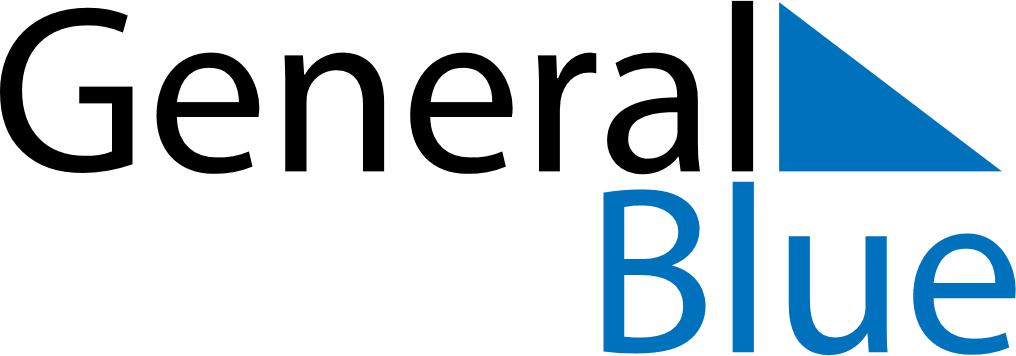 April 2024April 2024April 2024April 2024April 2024April 2024Bergsviken, Norrbotten, SwedenBergsviken, Norrbotten, SwedenBergsviken, Norrbotten, SwedenBergsviken, Norrbotten, SwedenBergsviken, Norrbotten, SwedenBergsviken, Norrbotten, SwedenSunday Monday Tuesday Wednesday Thursday Friday Saturday 1 2 3 4 5 6 Sunrise: 5:49 AM Sunset: 7:27 PM Daylight: 13 hours and 37 minutes. Sunrise: 5:45 AM Sunset: 7:30 PM Daylight: 13 hours and 44 minutes. Sunrise: 5:41 AM Sunset: 7:33 PM Daylight: 13 hours and 51 minutes. Sunrise: 5:38 AM Sunset: 7:36 PM Daylight: 13 hours and 58 minutes. Sunrise: 5:34 AM Sunset: 7:39 PM Daylight: 14 hours and 5 minutes. Sunrise: 5:30 AM Sunset: 7:43 PM Daylight: 14 hours and 12 minutes. 7 8 9 10 11 12 13 Sunrise: 5:26 AM Sunset: 7:46 PM Daylight: 14 hours and 19 minutes. Sunrise: 5:23 AM Sunset: 7:49 PM Daylight: 14 hours and 26 minutes. Sunrise: 5:19 AM Sunset: 7:52 PM Daylight: 14 hours and 33 minutes. Sunrise: 5:15 AM Sunset: 7:55 PM Daylight: 14 hours and 40 minutes. Sunrise: 5:11 AM Sunset: 7:59 PM Daylight: 14 hours and 47 minutes. Sunrise: 5:08 AM Sunset: 8:02 PM Daylight: 14 hours and 54 minutes. Sunrise: 5:04 AM Sunset: 8:05 PM Daylight: 15 hours and 1 minute. 14 15 16 17 18 19 20 Sunrise: 5:00 AM Sunset: 8:08 PM Daylight: 15 hours and 8 minutes. Sunrise: 4:56 AM Sunset: 8:12 PM Daylight: 15 hours and 15 minutes. Sunrise: 4:53 AM Sunset: 8:15 PM Daylight: 15 hours and 22 minutes. Sunrise: 4:49 AM Sunset: 8:18 PM Daylight: 15 hours and 29 minutes. Sunrise: 4:45 AM Sunset: 8:22 PM Daylight: 15 hours and 36 minutes. Sunrise: 4:41 AM Sunset: 8:25 PM Daylight: 15 hours and 43 minutes. Sunrise: 4:38 AM Sunset: 8:28 PM Daylight: 15 hours and 50 minutes. 21 22 23 24 25 26 27 Sunrise: 4:34 AM Sunset: 8:32 PM Daylight: 15 hours and 57 minutes. Sunrise: 4:30 AM Sunset: 8:35 PM Daylight: 16 hours and 4 minutes. Sunrise: 4:26 AM Sunset: 8:38 PM Daylight: 16 hours and 12 minutes. Sunrise: 4:22 AM Sunset: 8:42 PM Daylight: 16 hours and 19 minutes. Sunrise: 4:19 AM Sunset: 8:45 PM Daylight: 16 hours and 26 minutes. Sunrise: 4:15 AM Sunset: 8:49 PM Daylight: 16 hours and 33 minutes. Sunrise: 4:11 AM Sunset: 8:52 PM Daylight: 16 hours and 40 minutes. 28 29 30 Sunrise: 4:07 AM Sunset: 8:55 PM Daylight: 16 hours and 47 minutes. Sunrise: 4:04 AM Sunset: 8:59 PM Daylight: 16 hours and 55 minutes. Sunrise: 4:00 AM Sunset: 9:02 PM Daylight: 17 hours and 2 minutes. 